Gilford Planning Board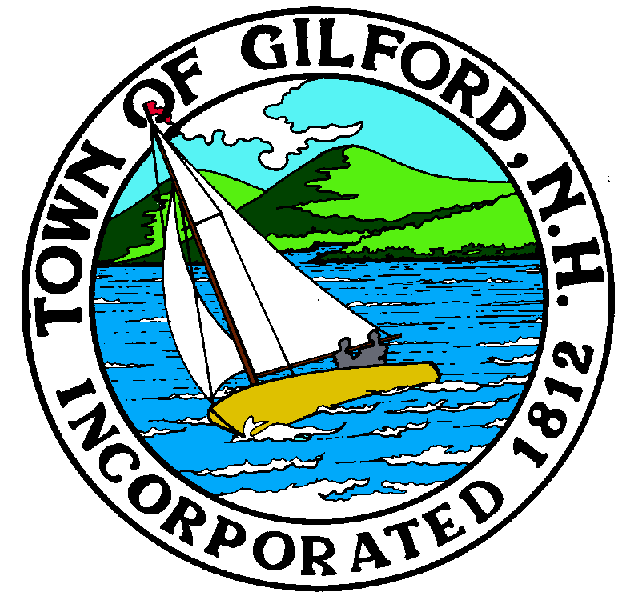 Notice of Public HearingMondayMarch 21, 2022Gilford Town Hall Conference Room A47 Cherry Valley RoadGilford, NH  032497:00 P.M.You may join the meeting with a computer, tablet, or smartphone via GoToMeeting at https://global.gotomeeting.com/join/206981941,or dial in using a Phone at (571) 317-3112 with Access Code 206-981-941.REMOTE PARTICIPATION IS PROVIDED AS A COURTESY.  SHOULD THERE BE TECHNICAL DIFFICULTIES WITH THE TOWN’S SYSTEM, THE MEETING/HEARING WILL NOT BE ADJOURNED.The Gilford Planning Board will hold a Public Hearing on Monday, March 21, 2022 at 7:00 p.m. in Conference Room A in the Gilford Town Hall, to consider the applications below.  Once an application is accepted as complete, the public hearing will follow.  Anyone interested is invited to attend.1.	Public Hearings1.1	J & T Real Estate Group, LLC – Applicant is proposing two (2) commercial storage facility buildings (a 19,300 square foot building and a 15,125 square foot building) with associated site improvements including driveways, parking, and drainage on property located at 1477 Lake Shore Road and 11 Liscomb Circle on Tax Map & Lot #213-021.000 & #213-015.000 in the Commercial (C) Zone, Aquifer Protection District, Airport District, and Community Character Protection District.  Site Plan Review.  Application #2021000822.  Tabled from the January 24, 2022 meeting. 1.2	Gilford Conservation Commission – Applicant is proposing to construct a parking area for public trail access at 366 Belknap Mountain Road on Tax Map & Lot #237-007.000 in the Single Family Residential (SFR) Zone and Natural Resource Residential (NRR) Zone.  Site Plan Review.  Application #2022000069.  1.3	Stones Throw Realty, LLC – Applicant is proposing to redevelop a commercial lot by removing the existing structure and constructing a 5,827 square foot restaurant with an open deck for seating, as well as making repairs/improvements to the existing gravel parking area on property located at 40 Weirs Road on Tax Map & Lot #223-539.000 in the Resort Commercial (RC) Zone, the Airport District, the Aquifer Protection District, and the Island and Shore Frontage District.  Amended Site Plan Review.  Application #2022000070.  1.4	Michael & Candace Colizzi, and Peter Derby – Applicants are proposing a lot line adjustment resulting in an even exchange of land at 1 & 2 Lockes Island on Tax Map & Lot #243-033.000 & #243-032.000 in the Island Residential (IR) Zone and the Island and Shore Frontage District.  Boundary Line Adjustment Plan Review.  Application #2022000071.  1.5	Michelle Glavin – Applicant is proposing to subdivide an existing 9.09 acre lot into two (2) lots of 2.09 acres and 7.0 acres each.  The 7.0 acre lot is proposed to have less than minimum frontage which requires Conditional Use Permit approval 	pursuant to Section 5.1.2(d) of the Gilford Zoning Ordinance.  The property is located at 693 Belknap Mountain Road on Tax Map & Lot #230-036.000 in the Limited Residential (LR) Zone.  Subdivision Plan and Conditional Use Permit Review.  Application #2022000072.1.6	Meadowbrook Amphitheatre Holdings, LLC – Applicant is proposing to construct a 2,400 sq. ft., single-story warehouse and a 250 foot paved cart path at 72 Meadowbrook Lane on Tax Map & Lot #224-009.000 & #224-008.000 in the Resort Commercial (RC) Zone, Airport District, and Aquifer Protection District.  Amended Site Plan Review.  Application #202200073. 1.7	Robert Brown – Applicant is proposing to amend the “Amended Subdivision Plan of Land of Svend E. & Pamela Filby, Parcel 253-108.500, Parcel Address 86 Briarcliff Road, Gilford, NH  03249; Matt R. & Nadia Bonner, Parcel 253-108.501, Parcel Address 90 Briarcliff Road, Gilford, NH  03249”, approved by the Gilford Planning Board on September 21, 2020 and Recorded at BCRD Drawer L83, Plan 89, by relocating the previously approved house location and revising the grading plan for Tax Map & Lot #253-108.501 at 90 Briarcliff Road.  Located at 86 and 90 Briarcliff Road on Tax Map & Lot #253-108.500 and #253-108.501 in the Single Family Residential (SFR) Zone.  Amended Subdivision Plan Review.  Application # 202200074.1.8	Gilford Route 11 Associates Limited Partnership c/o Dan Hester – Applicant is proposing changes to the storefront façade, a new loading area, and a trash compactor for a Michaels store at the remaining space of the former Hannaford store located at 1458 Lakeshore Road, Unit A-105, on Tax Map & Lot #213-023.000 in the Commercial (C) Zone, the Airport District, and the Aquifer Protection District.  Amended Site Plan Review.  Application #202200075.2.	Action on Above3.	Other Business 4.	Minutes5.	AdjournmentIf you have questions or wish to obtain further information, please contact the Town of Gilford Department of Planning and Land Use at (603) 527-4727 or stop by the DPLU office at the Gilford Town Hall, 47 Cherry Valley Road, Gilford, New Hampshire 03249. 